ALLEGATO AMANIFESTAZIONE DI INTERESSE PER ACCOGLIENZA PROFUGHI UCRAINAIl/La sottoscritto/a ______________________________________________________________C.F. __________________________________________________________________________Nato/a a _______________________________ ( Prov. _____ ) il _____/_____/_____Residente in ____________________ CAP ________Via/Loc/Piazza______________________Recapito telefonico: _______________________ cellulare: _____________________________Indirizzo mail: _________________________________________________________________(i campi sottostanti sono da riempire solo se l’immobile ha più proprietari)Il/La sottoscritto/a _____________________________________________________________C.F. _________________________________________________________________________Nato/a a _______________________________ ( prov. _____ ) il _____/_____/______Residente in ____________________ CAP ________Via/Loc.___________________________Recapito telefonico: _______________________ cellulare: _____________________________Indirizzo mail: _________________________________________________________________Il/La sottoscritto/a _____________________________________________________________C.F. _________________________________________________________________________Nato/a a _______________________________ ( prov. _____ ) il _____/_____/______Residente in ____________________ CAP ________Via/Loc.___________________________Recapito telefonico: _______________________ cellulare: _____________________________Indirizzo mail: _________________________________________________________________(consapevole della responsabilità penale in cui incorre chi sottoscrive dichiarazioni mendaci e delle relative sanzioni penali di cui all’art. 76 del D.P.R. 445/2000 e s.m.i., nonché delle conseguenze amministrative (decadenza dai beneficiari eventualmente conseguiti al provvedimento emanato) ai sensi del D.P.R. 445/2000 e s.m.i.),    in qualità di proprietario o comproprietarioD I C H I A R Ala propria disponibilità a mettere a disposizione per l’accoglienza temporanea dei profughi ucraini il seguente immobile:n. __________ stanza/e in appartamento/abitazione già abitato;appartamento di mq. _______, n. stanze _______ di cui camere n._____ con posti letto n. _____, n. bagni______, altro (es. giardino) ______________________________________Casa di mq. _______, n. stanze _______ di cui camere n._____ con posti letto n. _____, n. bagni______, altro (es. giardino) ______________________________________Altro ____________________________________________________________________________________________________________________________________________________La struttura è già ammobiliata?   SI    NO    PARZIALMENTE       (barrare con una X)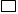 Se parzialmente, specificare: _______________________________________________________________________________________________________________________________________________________________Numero di persone presunte che si possono accogliere ____________E’ possibile ospitare anche animali domestici?    SI      NO         (barrare con una X)L’immobile è sito in CAMPORGIANO, Via/Loc/Piazza ______________________________________,  n. _______________, Frazione di ____________________________.Con la firma in calce alla presente il sottoscritto autorizza, ai sensi del regolamento 2016/679 (GDPR), il trattamento dei dati forniti da parte del Comune di Camporgiano esclusivamente per il perseguimento delle finalità connesse all’espletamento della presente procedura.Luogo ________________________Data ______________Firma ________________________________________(con la firma in calce alla presente, il firmatario – nonché compilatore dello stesso documento – dà l’autorizzazione anche per i comproprietari dell’immobile messo a disposizione)Allegare copia fronte/retro di un documento di identità in corso di validità